Situační mapa umístění objektu BDCHELČICKÉHO 10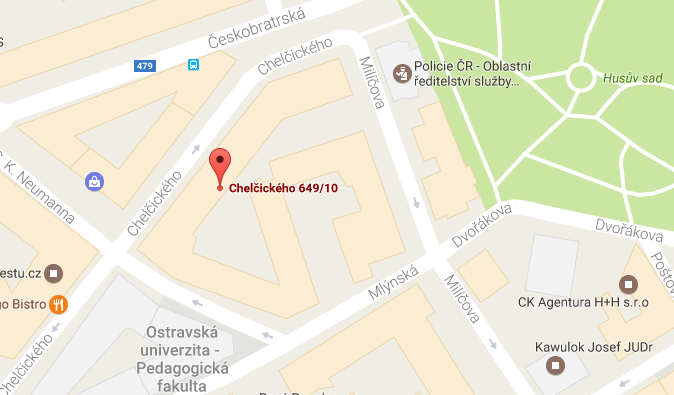 